Ensuring young carers are in the Health and Care Bill 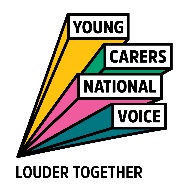 (amendments must be submitted by November 2021)Below are two example emails developed by Young Carers National Voice (YCNV) for young carers and organisations who are members of YCNV to send to Members of Parliament (MPs) to encourage them to ensure young carers are included in the new Health and Care Bill. You can use a template as it is, just changing the bits in yellow, or you can make them more personal about why this is important to you.To find out more about contacting your MP and see who your local MP is, follow this link https://www.parliament.uk/get-involved/contact-an-mp-or-lord/contact-your-mp/ Email template: For young people who are in YCNV organisations Suggested subject for email: 
H&C Bill: Will you help us ensure young carers get the recognition they deserve?
Template email:
Dear NAME OF MP 
My name is ..., I'm a young carer, and I am part of Young Carers National Voice (YCNV), a growing network of local young carers organisations that are committed to promoting the voice of young carers. 
I am writing to ask that you support us in ensuring young carers don’t get missed from the Health and Care Bill. Despite the essential role of carers and young carers in supporting our NHS and social care systems, there was no explicit mention of unpaid carers in the White Paper that made proposals for the Health and Care Bill.  
Alongside Carers UK and Carers Trust, we were very worried by this. Not only do young carers deserve to be recognised for the important support they provide, but the aims for integration between health and social care systems can only work if unpaid carers are visible, recognised and counted as part of the NHS. We believe that the Health and Care Bill is an important opportunity to improve carers’ rights within the NHS where their needs are all too often overlooked. The NHS depends heavily on carers in supporting people with long-term conditions and disabilities in the community. 
We are therefore calling on you to:  
Read the ‘Young Carers Rights: Making Them Real’ document to see why it is vital young carers are included in the Bill and to hear some wider recommendations 
Support the bill amendments proposed by Carers UK and the Parliamentary Health and Care Bill Committee
Ensure young carers are mentioned in all accompanying guidance so that: the current postcode lottery around young carers' statutory right to being identified and offered an assessment of need is addressed      young carers' specific needs and contributions to society are recognised and supported.   
We hope we can count on your support and look forward to working together with you on this. 
If you have any questions or need any further information, please contact my Young Carers Worker, NAME AND EMAIL OF WORKER. Kind regards,  INDIVIDUAL NAME AGE  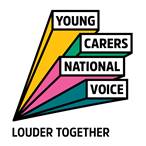  ___________________________________________________________________________